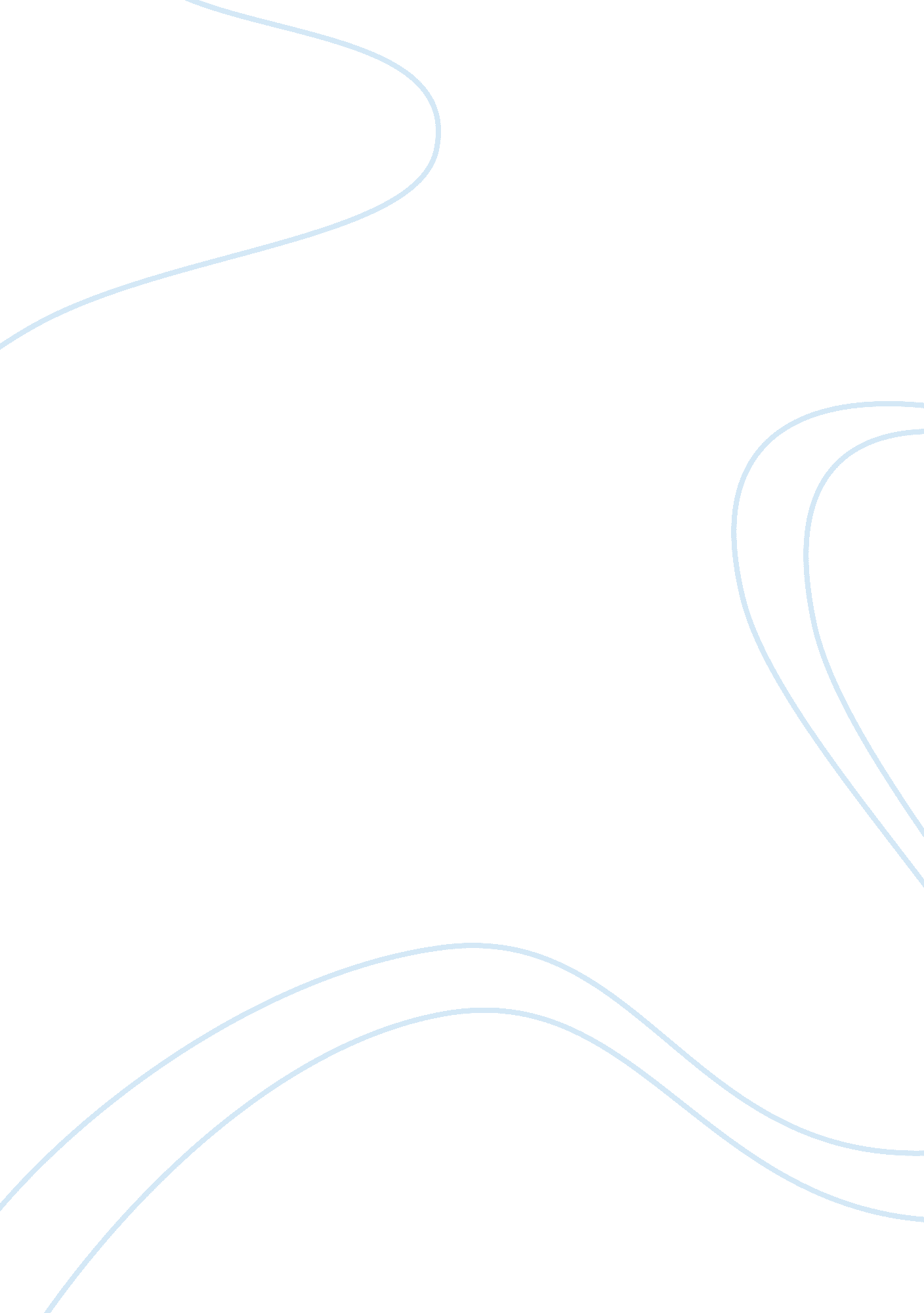 Motivation to study master of business analytics in australiaParts of the World, Australia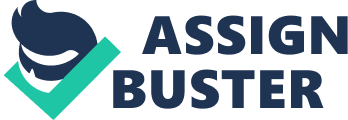 Introduction I, the son of Mr. Pradip Kumar Mahato and Mrs. Sumitra Devi Mahato, Ajit Kumar Mahato was born on 8th December 1990 in Siraha District of Nepal. My Father is a businessman who owns wholesaler and retailer Medical Shop from last 30 years. My mother also assists him in his business. My elder brother is a Doctor who has passed M. B. B. S. from Manipal College of Medical Sciences, Nepal and currently working as a Medical Officer at Everest Hospital, Kathmandu. My younger sister is pursuing Chartered Accountancy course from The Institute of Chartered Accountants of India board, Nepal and also completed her Final Year Articleship Training at ASR and Associates, Nepal. My highest degree of qualification is Bachelor of Engineering and I am currently working as a Senior Software Engineer at Fab Cab Incorporation Pvt. Limited, Nepal and have overall work experience of 3. 5 years in an IT industry. I am writing this SOP for Master of Business Analytics Program at Deakin University. Academic Background/Gap/Work Experience details I have completed my 10th grade in 2006 with 73. 60% from Laligurans English Secondary Boarding School which is one of the top school in my hometown, Gaighat. After S. L. C., I came to Kathmandu to pursue my higher study. After clearing an entrance exam, I got admitted to United Academy Higher Secondary School affiliated to Higher Secondary education Board Nepal. I choose Science as the major stream which involved various subjects like Physics, Chemistry, Biology, English, Math and Nepali. I have completed my high school degree in 2008 with an aggregate 75. 4% (First Class with Distinction). After my high school degree, I took entrance preparation classes for MBBS medical course at NAME institute of Medical Education Pvt. Ltd. from June 2008 to April 2010. During this duration, I appeared for several Medical Entrance Exam for MBBS seat in scholarship quota like IOM MBBS Entrance Exam, MOE MBBS Entrance Exam, BPKIHS MBBS Entrance Exam, Indian Embassy MBBS Entrance exam, Patan Hospital MBBS Entrance exam, etc. However, I could not secure any merit-based MBBS seat in scholarship quota due to high competition over limited seat availability. Studying MBBS in donation quota was pretty expensive which could create a financial burden on my parents. Hence, I did not attempt for any further medical entrance exam after completion of my entrance preparation classes i. e. April 2010. As I was good in Physics, Chemistry and Math, I chose to study some technical courses like Engineering which was my second choice after MBBS. Therefore, I took admission in Engineering course in June 2010 at Visvesvaraya Technological University, the famous technological university in South India. During my bachelor’s study, I developed a strong inclination towards computational and analytical subjects like C, C++, Microprocessor, Operating Systems, Embedded system Design, Network Security, etc. and management subjects like Management and Entrepreneurship. I completed my Bachelor of Engineering in Electronics and Communication from Bapuji Institute of Engineering and Technology affiliated to Visvesvaraya Technological University in the year 2014 with 74. 90% (First Class with Distinction). As a part of my course curriculum, I also took a one-month internship from HCL InfoSystems Private Limited, India in January 2013. Apart from my academic involvements, I have participated in and hosted several literary, sporting and cultural events during inter-college annual fests and attended multiple workshops and seminars. Post completion of my under graduation, my strong desire to understand the business process propelled me to accept an employment offer as an Application Development Analyst from Accenture, the fortune global 500 company. I was assigned to a project based on an onshore-offshore operating model which improved my knowledge in understanding how corporate sectors use technology to solve the Business problems. Having worked for over 3 years at Accenture, I have acquired good knowledge in the overall domain that helps in better data management across industries. I have performed several roles and responsibilities at Accenture like Play an important role in the full project development lifecycle, from initial set-up to the final delivery of the project. Work with the client to analyze their requirements and provide optimal business solutions. Preparation of test cases based on the client requests and understanding the functional requirements involving the business process. Perform development, upgrade, install development solutions. Develop a framework process for applications project using existing technologies that are implemented in a structured, maintainable fashion. Responsible for requirement analysis, coordination, software design and implementation of projects. Work primarily in deployment and development solutions team with a focus on delivering for improving the experience of customer development. Work closely with product development and enhancement teams, design office, services, and helps in testing, analyzing and resolving upgrade issues. Develop and conduct workshops, training for services, product validation development teams. Attend to customer escalations. Develop vision roadmap. Develop automation tools, utilities, scripts. Having received appreciation from my seniors and clients for my capability in handling challenging project related tasks, I was rewarded with Recognition Award Points and a Sieger Award 2017. I also worked as the Event Coordinator for our Client’s Annual Event 2015. In these 3 years, I was member of Accenture India Corporate Social Responsibility Team who performed several CSR activities like Youth Empowerment Program, Skills to Success Program, Mentoring Youth Program, Women Education Program, etc. In addition to technical tasks, I was equally engaged in several extracurricular activities at Accenture which demonstrate my overall capability. Thus, my penchant to learn computational, analytical and management subjects and working with Accenture has been quintessential in helping me align my interests and to experience the best of both worlds-Technology and Management. After working as an Application Development Analyst for 3. 1 years at Accenture, I have resigned on February 6, 2018. I returned to Nepal afterwards and started working in Fab Cab incorporation Pvt. Limited, Nepal from April 15, 2018. Currently, I am working as a Senior Software Engineer in this organization. At Fab Cab incorporation, I have performed several roles and responsibilities and some of them include: Responsible for analyzing complex system requirements. Design software tools and sub-modules to support software reuse domain analysis. Convert detailed software design into computer software application. Responsible to test, debug, and refine the computer software using related tools and methodologies to produce the required product. Prepare required documentation at both application level and user level. Enhance software application to reduce operating time to improve efficiency. Provide functional and technical guidance in software engineering principle technique and automated support tools. Provide technical direction to supporting developers to make sure project deadlines are met. Analyze client’s business requirement and processes through document analysis, interviews, workshops and workflow analysis Provide technical solutions by studying information needs, conferring with users, studying system flow data usage and work processes, investing problems area of application and fix the bugs. With these experiences, I have now realized that I need to take myself further to pursue my master’s in Business Analytics. I have better understood the need and scope of IT Business in our society in these 3. 5 years and I have practiced the knowledge I acquired. Now, it is time for me to understand IT Business in a global scenario. Hence, I am planning to pursue a Master of Business Analytics program in Australia. Reason for choosing Master of Business Analytics Having worked for more than 3 years as an Application Development Analyst in an IT industry, I have understood how IT companies overcome business pitfalls and challenges by using new and emerging technologies. To enhance my technical skills and get some exposure in IT Management, I need a master’s degree which will be a perfect blend of Technical and Business courses. Master of Business Analytics is the exact program which comprises both above courses and perfectly fits my area of interest and specialization. So, I am planning to pursue a Master of Business Analytics Program. Nowadays, it has become more challenging than ever for the companies to identify and understand key business change needs and their short term and long impacts upon the company. Realizing this need, companies today have started hiring smart people with better communication skills, leadership qualities, problem-solving and critical thinking abilities in the position of Business Analyst to establish a business surveillance mechanism through the collaborative participation of stakeholders. Business analysts are expected to understand and respond to the important business needs through a balanced approach by establishing an effective business relationship with these stakeholders. I have found that the Master of Business Analytics is a specialized degree that will equip students with data analytics and business skills to solve the complex problems of modern businesses. This is one of the multi-disciplinary courses which draws upon knowledge and skills in business, statistics, computer science and soft personal skills such as communication and critical thinking. This course introduces us to a range of internationally-recognized business intelligence and analytics tools and has a very strong practical focus. Furthermore, This program offers various courses such as Modern Data Science, Machine Learning, Business Intelligence, Decision Modeling for Business Analytics, etc. which are not only directly relevant to my area of interest but also add value to my current work experience. Through this program, I hope to curate an experience that will equip me with all the necessary skills required to apply my knowledge in a practical environment. Hence, I would highly benefit from this program. The duration of this course is 2 years (4 semesters) with 16 credit points, consisting of 12 credit points of core units and 4 credit points of elective units. I have met the minimum IELTS requirements i. e. 6. 5 for this program as my TOEFL score is 81 (equivalent to IELTS 6. 5). Hence, I have satisfied all the academic requirements for this program. The core subjects of this course are: Foundation Skills in Data Analysis MIS770/MIS770A Value of Information MIS782 Descriptive Analytics and Visualization MIS771 Predictive Analytics MIS772 Decision Modeling for Business Analytics MIS775 Decision Analytics in Practice MIS779 Business Intelligence MIS781 Marketing Analytics MIS784 Database and Information Retrieval SIT772 Real World Analytics SIT718 Machine Learning SIT720 Modern Data Science SIT742. The elective subjects of this course are: Business Analytics Project MIS793 Research Project 4 MPP704. After completion of this course, I can apply on any of the following jobs: Data Scientist Data Analyst Business Analyst Business Analyst Manager Quantitative Analyst Business Intelligence Developer Data Engineer. Reason for choosing Australia for higher education than other countries There is a number of reasons behind my decision to pursue a Master of Business Analytics in Australia. Australia has the third highest number of international students in the world after the United Kingdom and the United States despite having a population of only 23 million. This isn’t surprising when we consider Australia has eight of the top 100 universities in the world! Actually, with over 22, 000 courses across 1, 100 institutions, Australia sits above the likes of Germany, the Netherlands and Japan, ranking eighth in the Universities 2012 U21 Ranking of National Higher Education Systems. Moreover, the Australian government is spending more than A$200 million each year for international scholarships to attract international students. 